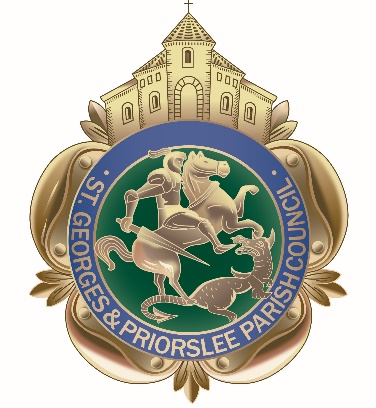 MinutesMinutesMinutesMinutesMinutesMinutesMeeting held: St Georges & Priorslee Parish MeetingMeeting held: St Georges & Priorslee Parish MeetingMeeting held: St Georges & Priorslee Parish MeetingMeeting held: St Georges & Priorslee Parish MeetingMeeting held: St Georges & Priorslee Parish MeetingDate: Tuesday 19th December 2017                                                                        7pm at St Georges & Priorslee Parish CentreDate: Tuesday 19th December 2017                                                                        7pm at St Georges & Priorslee Parish CentreDate: Tuesday 19th December 2017                                                                        7pm at St Georges & Priorslee Parish CentreDate: Tuesday 19th December 2017                                                                        7pm at St Georges & Priorslee Parish CentreDate: Tuesday 19th December 2017                                                                        7pm at St Georges & Priorslee Parish CentreChairman: Cllr Richard Overton  Chairman: Cllr Richard Overton  Chairman: Cllr Richard Overton  Chairman: Cllr Richard Overton  Chairman: Cllr Richard Overton  Chairman: Cllr Richard Overton  Minute Taker:  Wendy Tonge ( Parish Clerk)Minute Taker:  Wendy Tonge ( Parish Clerk)Minute Taker:  Wendy Tonge ( Parish Clerk)Minute Taker:  Wendy Tonge ( Parish Clerk)Minute Taker:  Wendy Tonge ( Parish Clerk)Minute Taker:  Wendy Tonge ( Parish Clerk)Present:Present:Present:Present:Present:Present:Councillors:Councillors:R OvertonJ MinorI FletcherI FletcherS OvertonS OvertonMrs V FletcherR WilliamsMrs B RichardsMrs B RichardsS AliS AliT HoofIn attendance:In attendance:11 Members of the publicMrs A Atkinson (Community Projects & Events Officer)121/18Public Question timePublic Question timePublic Question timePublic Question time(a)(b)Footway lightingNotification was received regarding the footway lighting that is not currently working along Church Street and outside the Social Club - the Clerk undertook to report it to T & W Council.Street lightingNotification was received regarding a number of street lights not currently working along Holyhead Road/Furnace Road Highway – the Clerk explained the matter had been previously reported this to and undertook to report it once more to T & W Council.Footway lightingNotification was received regarding the footway lighting that is not currently working along Church Street and outside the Social Club - the Clerk undertook to report it to T & W Council.Street lightingNotification was received regarding a number of street lights not currently working along Holyhead Road/Furnace Road Highway – the Clerk explained the matter had been previously reported this to and undertook to report it once more to T & W Council.Footway lightingNotification was received regarding the footway lighting that is not currently working along Church Street and outside the Social Club - the Clerk undertook to report it to T & W Council.Street lightingNotification was received regarding a number of street lights not currently working along Holyhead Road/Furnace Road Highway – the Clerk explained the matter had been previously reported this to and undertook to report it once more to T & W Council.Footway lightingNotification was received regarding the footway lighting that is not currently working along Church Street and outside the Social Club - the Clerk undertook to report it to T & W Council.Street lightingNotification was received regarding a number of street lights not currently working along Holyhead Road/Furnace Road Highway – the Clerk explained the matter had been previously reported this to and undertook to report it once more to T & W Council.122/18ApologiesApologiesApologiesApologiesCllr Mrs J Overton - UnwellCllr Mrs J Overton - UnwellCllr Mrs J Overton - UnwellCllr Mrs J Overton - Unwell123/18Declarations of interestDeclarations of interestDeclarations of interestDeclarations of interestCouncillor Ian Fletcher declared an Interest in all Planning Matters and undertook not to vote. Members agreed that they would make any other declarations if they arose during the meeting.Councillor Ian Fletcher declared an Interest in all Planning Matters and undertook not to vote. Members agreed that they would make any other declarations if they arose during the meeting.Councillor Ian Fletcher declared an Interest in all Planning Matters and undertook not to vote. Members agreed that they would make any other declarations if they arose during the meeting.Councillor Ian Fletcher declared an Interest in all Planning Matters and undertook not to vote. Members agreed that they would make any other declarations if they arose during the meeting.124/18MinutesMinutesMinutesMinutesResolved: That the minutes of the meeting held on 21st November 2017, having being previously circulated be signed by the Chairman as a true record.Resolved: That the minutes of the meeting held on 21st November 2017, having being previously circulated be signed by the Chairman as a true record.Resolved: That the minutes of the meeting held on 21st November 2017, having being previously circulated be signed by the Chairman as a true record.Resolved: That the minutes of the meeting held on 21st November 2017, having being previously circulated be signed by the Chairman as a true record.125/18Clerks update on matters arisingClerks update on matters arisingClerks update on matters arisingClerks update on matters arisingNo matters arising.No matters arising.No matters arising.No matters arising. 126/18Priorslee ClockPriorslee ClockPriorslee ClockPriorslee ClockThe Clerk informed members she was in receipt of an apology from Dave Hanley at T&W Council who unfortunately, due to other demands had not managed to complete a report on the current status and future options for Priorslee Clock in time for the Parish meeting.  A further discussion was held where concern was raised for the safety of the Clock due to its poor condition, and potentially being a hazard to any pedestrians within its proximity. Resolved: that the matter be deferred until the Parish Meeting in January 2018, and as an interim measure the Clerk undertook to report to T&W Council the suggestion that a temporary barrier be placed around the Clock to prevent members of the public from walking underneath it.The Clerk informed members she was in receipt of an apology from Dave Hanley at T&W Council who unfortunately, due to other demands had not managed to complete a report on the current status and future options for Priorslee Clock in time for the Parish meeting.  A further discussion was held where concern was raised for the safety of the Clock due to its poor condition, and potentially being a hazard to any pedestrians within its proximity. Resolved: that the matter be deferred until the Parish Meeting in January 2018, and as an interim measure the Clerk undertook to report to T&W Council the suggestion that a temporary barrier be placed around the Clock to prevent members of the public from walking underneath it.The Clerk informed members she was in receipt of an apology from Dave Hanley at T&W Council who unfortunately, due to other demands had not managed to complete a report on the current status and future options for Priorslee Clock in time for the Parish meeting.  A further discussion was held where concern was raised for the safety of the Clock due to its poor condition, and potentially being a hazard to any pedestrians within its proximity. Resolved: that the matter be deferred until the Parish Meeting in January 2018, and as an interim measure the Clerk undertook to report to T&W Council the suggestion that a temporary barrier be placed around the Clock to prevent members of the public from walking underneath it.The Clerk informed members she was in receipt of an apology from Dave Hanley at T&W Council who unfortunately, due to other demands had not managed to complete a report on the current status and future options for Priorslee Clock in time for the Parish meeting.  A further discussion was held where concern was raised for the safety of the Clock due to its poor condition, and potentially being a hazard to any pedestrians within its proximity. Resolved: that the matter be deferred until the Parish Meeting in January 2018, and as an interim measure the Clerk undertook to report to T&W Council the suggestion that a temporary barrier be placed around the Clock to prevent members of the public from walking underneath it.127/18Community Projects & Events Officer: Update to MembersCommunity Projects & Events Officer: Update to MembersCommunity Projects & Events Officer: Update to MembersCommunity Projects & Events Officer: Update to Members(a)(b)(c)(d)The CP&E Officer updated members on the following matters:The Christmas lights switch on event had been a great evening, the Parish Council craft stall was well attended and provided her with the opportunity to engage with over 60 local families – the new Parish Council Banner was displayed and welcomed by Members.The Telford & Wrekin Council 50th Celebration Grant to hold a Summer event on Priorslee Village Green had been successful with an allocation of £1,700 being awarded. The organisation of the event will start in the New Year. A meeting has been held with local young people wanting to develop a photography group. The group have been encouraged to complete and submit a Parish Grant Application Form to assist them with start- up costs.The transport quotes for the Winter/ Summer 2018 Trips are currently being sought.Resolved:  that the transport quotes for the Summer and Winter Trips 2018 will be considered by Council at the next Parish Meeting to be held in January 2018.The CP&E Officer updated members on the following matters:The Christmas lights switch on event had been a great evening, the Parish Council craft stall was well attended and provided her with the opportunity to engage with over 60 local families – the new Parish Council Banner was displayed and welcomed by Members.The Telford & Wrekin Council 50th Celebration Grant to hold a Summer event on Priorslee Village Green had been successful with an allocation of £1,700 being awarded. The organisation of the event will start in the New Year. A meeting has been held with local young people wanting to develop a photography group. The group have been encouraged to complete and submit a Parish Grant Application Form to assist them with start- up costs.The transport quotes for the Winter/ Summer 2018 Trips are currently being sought.Resolved:  that the transport quotes for the Summer and Winter Trips 2018 will be considered by Council at the next Parish Meeting to be held in January 2018.The CP&E Officer updated members on the following matters:The Christmas lights switch on event had been a great evening, the Parish Council craft stall was well attended and provided her with the opportunity to engage with over 60 local families – the new Parish Council Banner was displayed and welcomed by Members.The Telford & Wrekin Council 50th Celebration Grant to hold a Summer event on Priorslee Village Green had been successful with an allocation of £1,700 being awarded. The organisation of the event will start in the New Year. A meeting has been held with local young people wanting to develop a photography group. The group have been encouraged to complete and submit a Parish Grant Application Form to assist them with start- up costs.The transport quotes for the Winter/ Summer 2018 Trips are currently being sought.Resolved:  that the transport quotes for the Summer and Winter Trips 2018 will be considered by Council at the next Parish Meeting to be held in January 2018.The CP&E Officer updated members on the following matters:The Christmas lights switch on event had been a great evening, the Parish Council craft stall was well attended and provided her with the opportunity to engage with over 60 local families – the new Parish Council Banner was displayed and welcomed by Members.The Telford & Wrekin Council 50th Celebration Grant to hold a Summer event on Priorslee Village Green had been successful with an allocation of £1,700 being awarded. The organisation of the event will start in the New Year. A meeting has been held with local young people wanting to develop a photography group. The group have been encouraged to complete and submit a Parish Grant Application Form to assist them with start- up costs.The transport quotes for the Winter/ Summer 2018 Trips are currently being sought.Resolved:  that the transport quotes for the Summer and Winter Trips 2018 will be considered by Council at the next Parish Meeting to be held in January 2018.128/18PET Update – verbal update given by the ClerkPET Update – verbal update given by the ClerkPET Update – verbal update given by the ClerkPET Update – verbal update given by the ClerkThe Clerk informed members the current PET Apprentice contract will cease on the 7th February 2018.  Phil Pritchard from T&WC had confirmed the vacancy is currently being advertised, and remained hopeful for a replacement in the New Year.Resolved: that a leaving gift for the current Apprentice be considered by Council at the next Parish Meeting to be held in January 2018.The Clerk informed members the current PET Apprentice contract will cease on the 7th February 2018.  Phil Pritchard from T&WC had confirmed the vacancy is currently being advertised, and remained hopeful for a replacement in the New Year.Resolved: that a leaving gift for the current Apprentice be considered by Council at the next Parish Meeting to be held in January 2018.The Clerk informed members the current PET Apprentice contract will cease on the 7th February 2018.  Phil Pritchard from T&WC had confirmed the vacancy is currently being advertised, and remained hopeful for a replacement in the New Year.Resolved: that a leaving gift for the current Apprentice be considered by Council at the next Parish Meeting to be held in January 2018.The Clerk informed members the current PET Apprentice contract will cease on the 7th February 2018.  Phil Pritchard from T&WC had confirmed the vacancy is currently being advertised, and remained hopeful for a replacement in the New Year.Resolved: that a leaving gift for the current Apprentice be considered by Council at the next Parish Meeting to be held in January 2018.129/18Grit Bins: Review of current Grit Bins across the ParishGrit Bins: Review of current Grit Bins across the ParishGrit Bins: Review of current Grit Bins across the ParishGrit Bins: Review of current Grit Bins across the ParishA copy of the agreed refill grit bins which are the responsibility of the Parish Council was circulated.Resolved: that the Clerk organise a review meeting with T&WC Officer Simon, and ensure all requests for new bins be forwarded to T&WC for consideration.A copy of the agreed refill grit bins which are the responsibility of the Parish Council was circulated.Resolved: that the Clerk organise a review meeting with T&WC Officer Simon, and ensure all requests for new bins be forwarded to T&WC for consideration.A copy of the agreed refill grit bins which are the responsibility of the Parish Council was circulated.Resolved: that the Clerk organise a review meeting with T&WC Officer Simon, and ensure all requests for new bins be forwarded to T&WC for consideration.A copy of the agreed refill grit bins which are the responsibility of the Parish Council was circulated.Resolved: that the Clerk organise a review meeting with T&WC Officer Simon, and ensure all requests for new bins be forwarded to T&WC for consideration.130/18Parking Issue: The Grove EstateParking Issue: The Grove EstateParking Issue: The Grove EstateParking Issue: The Grove EstateCllr S Overton informed Council of the ongoing concerns for the inconsiderate and dangerous parking of vehicles along the Grove Estate/Grove Street, St Georges. Particularly by parents and carers during School drop-off and pick up times.The issue raised a further discussion on inconsiderate and dangerous parking across the Parish, specifically along Priorslee Avenue (near to the barrier) and Church Street, St Georges.Resolved: that the Clerk formally write to T&WC Highways Department to ask for assistance in resolving the concerns raised. Cllr S Overton informed Council of the ongoing concerns for the inconsiderate and dangerous parking of vehicles along the Grove Estate/Grove Street, St Georges. Particularly by parents and carers during School drop-off and pick up times.The issue raised a further discussion on inconsiderate and dangerous parking across the Parish, specifically along Priorslee Avenue (near to the barrier) and Church Street, St Georges.Resolved: that the Clerk formally write to T&WC Highways Department to ask for assistance in resolving the concerns raised. Cllr S Overton informed Council of the ongoing concerns for the inconsiderate and dangerous parking of vehicles along the Grove Estate/Grove Street, St Georges. Particularly by parents and carers during School drop-off and pick up times.The issue raised a further discussion on inconsiderate and dangerous parking across the Parish, specifically along Priorslee Avenue (near to the barrier) and Church Street, St Georges.Resolved: that the Clerk formally write to T&WC Highways Department to ask for assistance in resolving the concerns raised. Cllr S Overton informed Council of the ongoing concerns for the inconsiderate and dangerous parking of vehicles along the Grove Estate/Grove Street, St Georges. Particularly by parents and carers during School drop-off and pick up times.The issue raised a further discussion on inconsiderate and dangerous parking across the Parish, specifically along Priorslee Avenue (near to the barrier) and Church Street, St Georges.Resolved: that the Clerk formally write to T&WC Highways Department to ask for assistance in resolving the concerns raised. 131/18PlanningPlanningPlanningPlanning(a)(b)(c)Planning Applications for consideration1.Application number TWC/2017/0987Site address Site of Greenhigh,Lodgewood Lane, St Georges, Telford, ShropshireDescription of proposal Outline application for the erection of 1no. dwelling with all matters reservedRecommendation: Approval2.Application number TWC/2017/0979Site address Elephant and Castle, Stafford Street, St Georges, Telford, Shropshire, TF2 9JQDescription of proposal Conversion of Public House (Use Class A4) to convenience retail store (Use Class A1), including extension and internal reconfiguration of the existing buildingRecommendation: Objection and Call-in application to be submitted, due to the following concerns:Over development of site, breach of privacy to neighbouring tenants, highway and pedestrian safety concerns to an existing busy area close to local School, noise and environmental impact.3.Application number TWC/2017/0941Site address Land West of, Castle Farm Way, Priorslee,Telford, ShropshireDescription of proposal Erection of 409no. dwellings with creation of accesses, internal roads, associated infrastructure, landscaping and open spaceRecommendation: Objection due to the following concerns: A robust Traffic Management Plan needs to be put in place on the proposed 'four way' junction, the current proposal is not acceptable. The opening of a footpath towards the Holy Trinity Academy runs on to private land/confined boundary, the opening of the path will give public access on to the School's site and therefore make the School site and Pupil's vulnerable.Plans received and ‘Full Granted’ by Telford & Wrekin Council 1.Application number TWC/2017/0902Site address 4 Lapwing Gate, Priorslee, Telford, Shropshire, TF2 9SUDescription of proposal Erection of single storey rear extension and raising of roof of existing garage roof with associated roof lights on rear roof slope and 2no. dormer windows on front to form playroom/gym above2.Application number TWC/2017/0887Site address Site of Reynolds House, Ironmasters Way, Telford Town Centre, Telford, ShropshireDescription of proposal Erection of three storey office development with associated landscaping, parking and infrastructurePre-application receivedNon received.Planning Applications for consideration1.Application number TWC/2017/0987Site address Site of Greenhigh,Lodgewood Lane, St Georges, Telford, ShropshireDescription of proposal Outline application for the erection of 1no. dwelling with all matters reservedRecommendation: Approval2.Application number TWC/2017/0979Site address Elephant and Castle, Stafford Street, St Georges, Telford, Shropshire, TF2 9JQDescription of proposal Conversion of Public House (Use Class A4) to convenience retail store (Use Class A1), including extension and internal reconfiguration of the existing buildingRecommendation: Objection and Call-in application to be submitted, due to the following concerns:Over development of site, breach of privacy to neighbouring tenants, highway and pedestrian safety concerns to an existing busy area close to local School, noise and environmental impact.3.Application number TWC/2017/0941Site address Land West of, Castle Farm Way, Priorslee,Telford, ShropshireDescription of proposal Erection of 409no. dwellings with creation of accesses, internal roads, associated infrastructure, landscaping and open spaceRecommendation: Objection due to the following concerns: A robust Traffic Management Plan needs to be put in place on the proposed 'four way' junction, the current proposal is not acceptable. The opening of a footpath towards the Holy Trinity Academy runs on to private land/confined boundary, the opening of the path will give public access on to the School's site and therefore make the School site and Pupil's vulnerable.Plans received and ‘Full Granted’ by Telford & Wrekin Council 1.Application number TWC/2017/0902Site address 4 Lapwing Gate, Priorslee, Telford, Shropshire, TF2 9SUDescription of proposal Erection of single storey rear extension and raising of roof of existing garage roof with associated roof lights on rear roof slope and 2no. dormer windows on front to form playroom/gym above2.Application number TWC/2017/0887Site address Site of Reynolds House, Ironmasters Way, Telford Town Centre, Telford, ShropshireDescription of proposal Erection of three storey office development with associated landscaping, parking and infrastructurePre-application receivedNon received.Planning Applications for consideration1.Application number TWC/2017/0987Site address Site of Greenhigh,Lodgewood Lane, St Georges, Telford, ShropshireDescription of proposal Outline application for the erection of 1no. dwelling with all matters reservedRecommendation: Approval2.Application number TWC/2017/0979Site address Elephant and Castle, Stafford Street, St Georges, Telford, Shropshire, TF2 9JQDescription of proposal Conversion of Public House (Use Class A4) to convenience retail store (Use Class A1), including extension and internal reconfiguration of the existing buildingRecommendation: Objection and Call-in application to be submitted, due to the following concerns:Over development of site, breach of privacy to neighbouring tenants, highway and pedestrian safety concerns to an existing busy area close to local School, noise and environmental impact.3.Application number TWC/2017/0941Site address Land West of, Castle Farm Way, Priorslee,Telford, ShropshireDescription of proposal Erection of 409no. dwellings with creation of accesses, internal roads, associated infrastructure, landscaping and open spaceRecommendation: Objection due to the following concerns: A robust Traffic Management Plan needs to be put in place on the proposed 'four way' junction, the current proposal is not acceptable. The opening of a footpath towards the Holy Trinity Academy runs on to private land/confined boundary, the opening of the path will give public access on to the School's site and therefore make the School site and Pupil's vulnerable.Plans received and ‘Full Granted’ by Telford & Wrekin Council 1.Application number TWC/2017/0902Site address 4 Lapwing Gate, Priorslee, Telford, Shropshire, TF2 9SUDescription of proposal Erection of single storey rear extension and raising of roof of existing garage roof with associated roof lights on rear roof slope and 2no. dormer windows on front to form playroom/gym above2.Application number TWC/2017/0887Site address Site of Reynolds House, Ironmasters Way, Telford Town Centre, Telford, ShropshireDescription of proposal Erection of three storey office development with associated landscaping, parking and infrastructurePre-application receivedNon received.Planning Applications for consideration1.Application number TWC/2017/0987Site address Site of Greenhigh,Lodgewood Lane, St Georges, Telford, ShropshireDescription of proposal Outline application for the erection of 1no. dwelling with all matters reservedRecommendation: Approval2.Application number TWC/2017/0979Site address Elephant and Castle, Stafford Street, St Georges, Telford, Shropshire, TF2 9JQDescription of proposal Conversion of Public House (Use Class A4) to convenience retail store (Use Class A1), including extension and internal reconfiguration of the existing buildingRecommendation: Objection and Call-in application to be submitted, due to the following concerns:Over development of site, breach of privacy to neighbouring tenants, highway and pedestrian safety concerns to an existing busy area close to local School, noise and environmental impact.3.Application number TWC/2017/0941Site address Land West of, Castle Farm Way, Priorslee,Telford, ShropshireDescription of proposal Erection of 409no. dwellings with creation of accesses, internal roads, associated infrastructure, landscaping and open spaceRecommendation: Objection due to the following concerns: A robust Traffic Management Plan needs to be put in place on the proposed 'four way' junction, the current proposal is not acceptable. The opening of a footpath towards the Holy Trinity Academy runs on to private land/confined boundary, the opening of the path will give public access on to the School's site and therefore make the School site and Pupil's vulnerable.Plans received and ‘Full Granted’ by Telford & Wrekin Council 1.Application number TWC/2017/0902Site address 4 Lapwing Gate, Priorslee, Telford, Shropshire, TF2 9SUDescription of proposal Erection of single storey rear extension and raising of roof of existing garage roof with associated roof lights on rear roof slope and 2no. dormer windows on front to form playroom/gym above2.Application number TWC/2017/0887Site address Site of Reynolds House, Ironmasters Way, Telford Town Centre, Telford, ShropshireDescription of proposal Erection of three storey office development with associated landscaping, parking and infrastructurePre-application receivedNon received.132 /18AccountsAccountsAccountsAccounts(a)Resolved: that the following accounts due for payment 21st December 2017 be approved.Resolved: that the following accounts due for payment 21st December 2017 be approved.Resolved: that the following accounts due for payment 21st December 2017 be approved.Resolved: that the following accounts due for payment 21st December 2017 be approved.133/18CorrespondenceCorrespondenceCorrespondenceCorrespondence(a)(b)  Mr P Mathias – a request was received for the Parish Council to fund a Grit bin to be installed at   Pains Lane, The Cloiters, St Georges.  Resolved: that the Clerk will ensure this request is included in the review meeting with T&W   Council.  Notice of the resignation of Councillor Simon Malpass , East Ward, St Georges – The Chairman and   the Clerk had received notice from Councillor Malpass stating his intentions to  resign from his role as   Councillor to East Ward, St Georges.   Resolved: that the Clerk send a formal thank you to Cllr Malpass for his work and commitment as a  Parish Councillor, that the Clerk notify Telford & Wrekin Council of the resignation and prepare and   Advertise a notice of casual vacancy.    Mr P Mathias – a request was received for the Parish Council to fund a Grit bin to be installed at   Pains Lane, The Cloiters, St Georges.  Resolved: that the Clerk will ensure this request is included in the review meeting with T&W   Council.  Notice of the resignation of Councillor Simon Malpass , East Ward, St Georges – The Chairman and   the Clerk had received notice from Councillor Malpass stating his intentions to  resign from his role as   Councillor to East Ward, St Georges.   Resolved: that the Clerk send a formal thank you to Cllr Malpass for his work and commitment as a  Parish Councillor, that the Clerk notify Telford & Wrekin Council of the resignation and prepare and   Advertise a notice of casual vacancy.    Mr P Mathias – a request was received for the Parish Council to fund a Grit bin to be installed at   Pains Lane, The Cloiters, St Georges.  Resolved: that the Clerk will ensure this request is included in the review meeting with T&W   Council.  Notice of the resignation of Councillor Simon Malpass , East Ward, St Georges – The Chairman and   the Clerk had received notice from Councillor Malpass stating his intentions to  resign from his role as   Councillor to East Ward, St Georges.   Resolved: that the Clerk send a formal thank you to Cllr Malpass for his work and commitment as a  Parish Councillor, that the Clerk notify Telford & Wrekin Council of the resignation and prepare and   Advertise a notice of casual vacancy.    Mr P Mathias – a request was received for the Parish Council to fund a Grit bin to be installed at   Pains Lane, The Cloiters, St Georges.  Resolved: that the Clerk will ensure this request is included in the review meeting with T&W   Council.  Notice of the resignation of Councillor Simon Malpass , East Ward, St Georges – The Chairman and   the Clerk had received notice from Councillor Malpass stating his intentions to  resign from his role as   Councillor to East Ward, St Georges.   Resolved: that the Clerk send a formal thank you to Cllr Malpass for his work and commitment as a  Parish Councillor, that the Clerk notify Telford & Wrekin Council of the resignation and prepare and   Advertise a notice of casual vacancy.  134/18Christmas Closure of the Parish Centre 2017Christmas Closure of the Parish Centre 2017Christmas Closure of the Parish Centre 2017Christmas Closure of the Parish Centre 2017Resolved: that the Parish Centre close on Thursday 23rd December and re-open on Tuesday 2nd January 2018 over the Christmas period.Resolved: that the Parish Centre close on Thursday 23rd December and re-open on Tuesday 2nd January 2018 over the Christmas period.Resolved: that the Parish Centre close on Thursday 23rd December and re-open on Tuesday 2nd January 2018 over the Christmas period.Resolved: that the Parish Centre close on Thursday 23rd December and re-open on Tuesday 2nd January 2018 over the Christmas period.135/18Date of the next meeting – to include Budget for 2018/19Date of the next meeting – to include Budget for 2018/19Date of the next meeting – to include Budget for 2018/19Date of the next meeting – to include Budget for 2018/19It was agreed the Parish Councils next meeting to be held in January 2018, the meeting will include consideration and agreement of the 2018/2019 financial budget.Resolved: that the next Parish Council meeting will be held on Tuesday 30th January 2018, 7pm at the Parish Centre.It was agreed the Parish Councils next meeting to be held in January 2018, the meeting will include consideration and agreement of the 2018/2019 financial budget.Resolved: that the next Parish Council meeting will be held on Tuesday 30th January 2018, 7pm at the Parish Centre.It was agreed the Parish Councils next meeting to be held in January 2018, the meeting will include consideration and agreement of the 2018/2019 financial budget.Resolved: that the next Parish Council meeting will be held on Tuesday 30th January 2018, 7pm at the Parish Centre.It was agreed the Parish Councils next meeting to be held in January 2018, the meeting will include consideration and agreement of the 2018/2019 financial budget.Resolved: that the next Parish Council meeting will be held on Tuesday 30th January 2018, 7pm at the Parish Centre.136/18Date of February MeetingDate of February MeetingDate of February MeetingDate of February MeetingIt was agreed the Parish Council meeting to be held in February will be held on the third Tuesday of the month.Resolved: that the Parish Council meeting in February will be held on Tuesday 20th February 2018.It was agreed the Parish Council meeting to be held in February will be held on the third Tuesday of the month.Resolved: that the Parish Council meeting in February will be held on Tuesday 20th February 2018.It was agreed the Parish Council meeting to be held in February will be held on the third Tuesday of the month.Resolved: that the Parish Council meeting in February will be held on Tuesday 20th February 2018.It was agreed the Parish Council meeting to be held in February will be held on the third Tuesday of the month.Resolved: that the Parish Council meeting in February will be held on Tuesday 20th February 2018.137/18Delegated PowersDelegated PowersDelegated PowersDelegated PowersResolved: that the Chairman and Clerk be given Delegated Powers until the January Parish Council meeting and all matters arising.Resolved: that the Chairman and Clerk be given Delegated Powers until the January Parish Council meeting and all matters arising.Resolved: that the Chairman and Clerk be given Delegated Powers until the January Parish Council meeting and all matters arising.Resolved: that the Chairman and Clerk be given Delegated Powers until the January Parish Council meeting and all matters arising.Chairman………………………………………………………Date……………………………………………..Chairman………………………………………………………Date……………………………………………..Chairman………………………………………………………Date……………………………………………..Chairman………………………………………………………Date……………………………………………..